Ailenin ÖnemiAile; çocuğun gelişimini, toplumsal uyumunu ve başarısını etkileyen en önemli etkenlerden biridir. Anne-babalar çocuklarını yetiştirmek için ciddi zaman, emek ve enerji harcarlar. Özellikle ömrünün ilk yıllarında çocuğun yaşamasında ve gelişiminde anne-baba kadar önemli olan başka bir etken söz konusu değildir. Çocuk ancak onu önemseyen, gereksinimlerine duyarlı davranan, onu ihmalden ve cezalandırıcı yaklaşımdan koruyan bir ortamda büyürse kendi potansiyelini gerçekleştirebilir. Bu çerçevede çocuğun ebeveynleri ile kurduğu ilişkinin niteliği çocuğun en önemli erken yaşam deneyimlerinden birini oluşturur. Aile ortamındaki yakın, sıcak ve duyarlı ilişkiler aile bireyleri arasında güvenli bir bağ oluşmasını sağlar. Duyarlı ve ilgili ailede, çocuğun duygusal işaretleri doğru bir şekilde alınır; çocuğun istekleri ve bakış açısı önemsenir; çocuğun gereksinimleri uygun bir biçimde ve zamanında karşılanır. Çocuğun toplumsal ilişkilerde kendini güvende hissetmesi, gerekli becerileri kazanabilmesi aile üyeleri ile güvene dayalı sağlıklı ilişki kurabilmesinin bir sonucudur. Olumlu aile ilişkileri çocuğun olumlu toplumsal beklentiler geliştirmesini sağlar. Böylece çocuk, diğer çocuklarla etkileşime daha rahat bir şekilde girer ve başka insanlarla girdiği etkileşimlerin olumlu ve ödüllendirici olması beklentisini taşır. Ebeveynlerden duyarlı, ilgili ve destekleyici bir bakım almak, çocuğun toplumsal yeterliliği, ilişkileri ve başarısı için gerekli olan özdeğer ve özyetkinlik duygularının oluşması için uygun bir zemin yaratır. Ailede şiddet, çatışma, geçimsizlik gibi kronik problemlerin yaşanması veya süreğen hastalıklar olması ise çocuk üzerinde yıkıcı etkiler yapar. Çocukları ile kurdukları ilişkide duyarlı davranmayan, çocuklarının gereksinimleri konusunda yeterince hassas olmayan, tutarlı bir şekilde çocuklarıyla ilgilenmeyen, çocuklarına aşırı müdahalede bulunan ve reddedici tavır takınan ebeveynlerin çocukları genellikle güvensiz ilişki geliştirirler. Ebeveynleri ile güvensiz, kaygılı veya korkuya dayalı ilişki geliştiren çocuk, diğer toplumsal ilişkilerin de dışlayıcı ve incitici olduğuna dair içsel kanılar geliştirir. Duyarsız ve ilgisiz ebeveynlik çocukta acı duygular ve düş kırıklıkları yarattığı için çocuk uzun süreli yoğun öfke duygusu yaşar. Bu da çocuğun gelişimini, toplumsal uyumunu ve başarısını olumsuz yönde etkiler.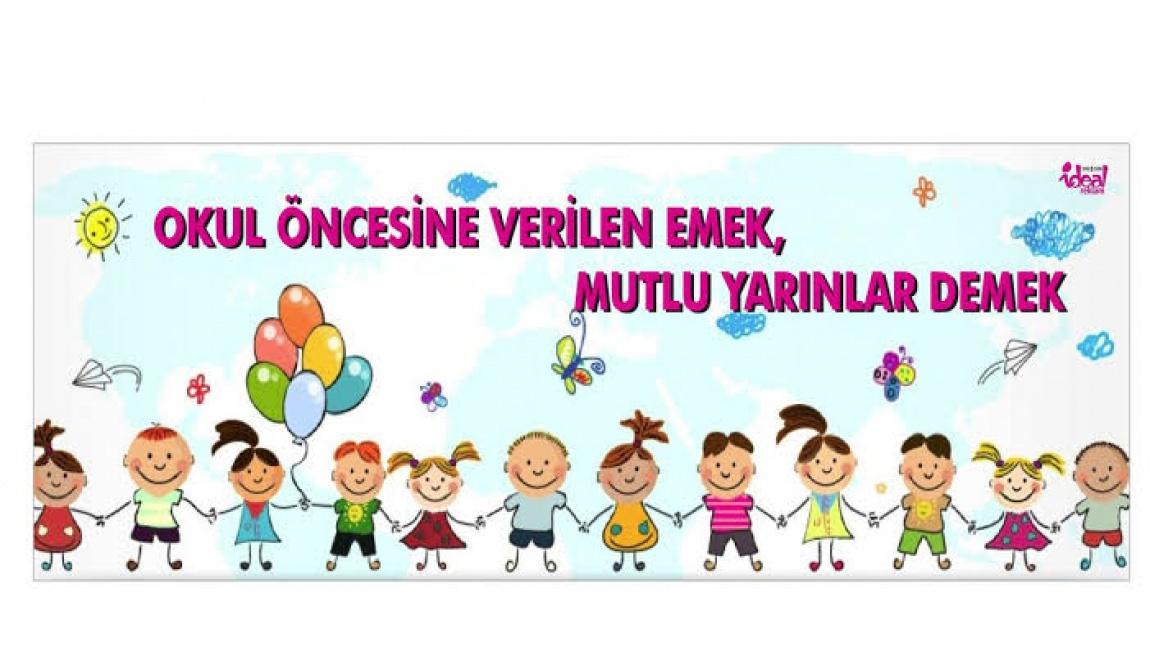 